2017 MCA Provincial ITT ChampionshipsThe MCA is pleased to announce that the 2017 Provincial ITT Championships will take place on Saturday August 26, 2017Date: Saturday August 26, 2017

Host Club: Manitoba Cycling Provincial ProgramRace Organizer: 	Jayson Gillespie: (204) 333-5503; cycling.coach@sportmanitoba.ca		Dave Lipchen: (204) 250-5107; mca.development.coach@gmail.com		
Location: River Road- Sign in and registration will be at the far east side of the Larter’s Golf Course parking lot, closest to the roadLarter’s Golf Course30 River RoadSt. Andrews
Registration: A UCI Racing License is required. You must hold a valid UCI race license. A citizen’s license or MCA general membership is not valid for Provincial Championships. Riders with a UCI racing license issued by a cycling federation other than Manitoba (including other countries) may compete, but are not eligible for medals. Day licenses are not available for provincial events.You must complete the race registration form and race waiver. Pre-registration is highly recommended and is available on the MCA website.  Please look for the “Register Now” button on the Provincial Event Calendar.Cost:
- Pre-registration online: $25	- Pre-registration will be open until Thursday August 14th at 11:59pm.- Race day until 9:30 am, $30 Cash only- Full payment must accompany registration.Sign-In: All racers must still sign-in the morning of the race. All riders must show their license to the commissaries. Sign-in will start at 7:00am and will end at 7:45am.Washrooms: There will be a port a potty on site.  Race Distances:- Age categories are determined by your age as of December 31, 2017.- A number of categories may race together, but you compete only against others in your age and sex category.- Course length is 16km1 Lap is 16 km (8 km out and back)  U15 (13,14) 1 Lap  U17 (15,16) 1 Lap  Junior (17,18) 2 Laps  Espoir (19 –22) 3 Laps  Senior (23 –29) 3 Laps  Master A (30 –39) 2 laps  Master B (40 –49) 2 Laps  Master C (50 –59) 2 Laps  Master D (60 –69) 2 LapsStart Times: First rider will leave at 8:00am- Riders will assemble before the start time for roll call and final instructions
Medals: will be awarded to the top 3 riders in each category, medal ceremony will take place after the conclusion of all races.Official Notes:- No rider support vehicles are allowed on the course except for those provided by the organizer.- Provincials is an extremely competitive event, but it is a sporting event and rules of sportsmanship prevail:There are 180̊ turn-arounds at each end of the course.Riders have a responsibility to look after one another's safety.Riders have a responsibility to ensure there is adequate space before attempting to pass between or around other riders.Riders shall not intentionally impede the progress of other ridersThe course is an out and back race course, the yellow line rule will be in effect at all timesCourse Map: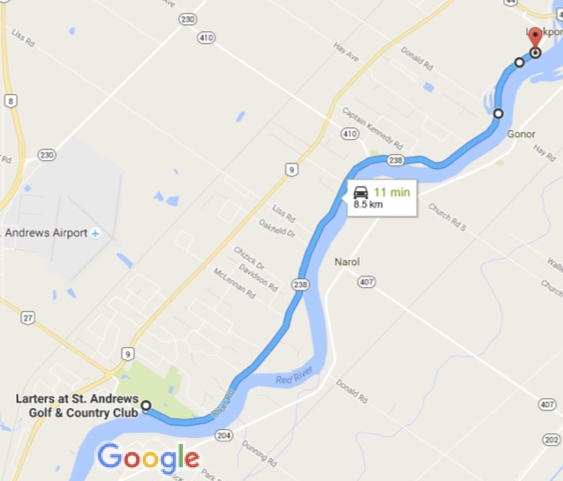 